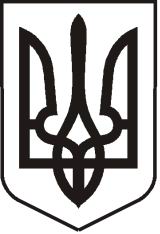 УКРАЇНАЛУГАНСЬКА   ОБЛАСТЬ ПОПАСНЯНСЬКА  МІСЬКА  РАДА ВИКОНАВЧИЙ КОМІТЕТРIШЕННЯ  27 березня 2017 р.                        м. Попасна	            	                      № 33Про встановлення тарифу на послугиз перевезення пасажирів у міськомупасажирському транспорті        Розглянувши звернення директора ПП «АТП СП-2010» Савіна В.В. з проханням встановити тариф на послуги з перевезення пасажирів у міському пасажирському транспорті, на підставі Наказу Міністерства транспорту та зв’язку України від 17.11.2009 № 1175 «Про затвердження Методики розрахунку тарифів на послуги пасажирського автомобільного транспорту», ст. 10 Закону України «Про автомобільний транспорт», ст.36 Закону України «Про засади державної регуляторної політики у сфері господарської діяльності»,  керуючись  пп. 2 п. «а» ст. 28 Закону України «Про місцеве самоврядування в Україні», виконавчий комітет Попаснянської міської ради ВИРІШИВ:Встановити тариф на послуги з перевезення пасажирів у міському пасажирському транспорті в розмірі 5,00 грн./чол.Дане рішення набирає чинності з 03.04.2017 року.Рішення виконавчого комітету міської ради від 20.05.2015 № 32 «Про  погодження тарифу на послуги з перевезення пасажирів у міському транспорті»                  визнати таким, що втратило чинність.Контроль за виконанням рішення покласти на заступника міського голови                 Д.В. Хащенка. Міський голова                                                                                                  Ю.І.Онищенко     